Nauðsynlegar leiðbeiningar fyrir styrkumsóknir 
eru á vef LSH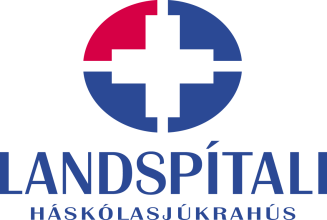 Vísindasjóður LandspítalaUmsókn um styrk til vísindaverkefnis  Umsóknarfrestur er til kl. 18:00 mánudaginn 6. febrúar 2017 Umsókn sendist rafrænt til: visindarad@landspitali.is. Athugið að sendandi á að fá staðfestingu með tölvupósti um móttöku umsóknar.Vakin er athygli á að námskeiði í gerð umsókna til sjóðsins á vegum menntadeildar 11. janúar 2017, sjá auglýsingu á vef Landspítala. Einnig er bent á að hægt er að leita eftir ráðgjöf hjá tölfræðingi Landspítala, Ubaldo Beneitez Hernandez, um tölfræðilega tengd mál við hönnun og framkvæmd vísindaverkefna. Senda má beiðni um ráðgjöf og tímapöntun til ubaldob@landspitali.is, sími 543 5710.Fylgið leiðbeiningum Vísindasjóðs Landspítala  þegar umsóknareyðublaðið er fyllt út.  Umsóknir sem ekki fylgja leiðbeiningum Vísindasjóðs verður hafnað.    Vísindasjóður veitir einungis einn styrk á ári til sama verkefnis og veitir ekki styrki til rannsókna sem þegar er lokið.Þetta eyðublað er Word-skjal og þarf að vista það hjá hverjum og einum. Vinsamlega sendið ekki fylgiskjöl með umsókninni nema um sé að ræða óstaðlaðan spurningalista eða óbirta grein sem tengist framvindu verkefnis.Frekari upplýsingar varðandi umsóknarferlið er hægt að fá hjá Jóhönnu Gunnlaugsdóttur (johgunnl@landspitali.is), sími: 543 6179 og Oddnýju S. Gunnarsdóttur (oddnygun@landspitali.is), sími  543 1470.1a. Aðalumsækjandi. Einungis einn aðalumsækjandi og hann skal vera fastráðinn starfsmaður á Landspítala á styrktímabilinu, í a.m.k. 30% starfi. Sé rannsóknin doktorsverkefni, meistara- eða sambærilegt verkefni (þ.m.t. unglæknaverkefni) skal leiðbeinandi sækja um. Sjá leiðbeiningar fyrir frekari upplýsingar.1b. Ef um er að ræða nemaverkefni. Ef leiðbeinandi starfar á Landspítala er hann aðalumsækjandi vegna doktorsverkefna, meistara- eða sambærilegra verkefna (þ.m.t. unglæknaverkefna). Upplýsingar um nemann/meðumsækjandann á að skrá hér í lið 1b. Sjá leiðbeiningar fyrir frekari upplýsingar.2. Heiti verkefnis á íslensku.Er verkefnið nemaverkefni eða hluti nemaverkefnis?3. Frumumsókn eða framhaldsumsókn. Hefur Vísindasjóður LSH styrkt sama verkefni áður?  Ef um framhaldsumsókn er að ræða  skal skila framvinduskýrslu, eyðublað fylgir hér aftast. Ekki er hægt að vísa í fyrri umsóknir.4. Fræðasvið og fræðigrein verkefnis. Fræðasvið verkefnisins skv. HÍ og undirgreiningu, sjá lista í leiðbeiningum. 5. Samstarfsaðilar. Nöfn, menntagráða, fag, vinnustaður (ir), starfsheiti, deild, svið.6. Upphaf verkefnis og áætluð lok þess. 7. Lýsing á verkefni í hnotskurn (á íslensku). Markmið, aðferðafræði, vísindalegt gildi. Hámark 300 orð. 8. Staða þekkingar á sviði verkefnisins. Veitið skýra yfirsýn um stöðu alþjóðlegrar þekkingar á því sviði sem verkefnið byggir á. Notið tilvísanir í heimildir. Ekki er hægt að vísa í eldri umsóknir til Vísindasjóðs. Má vera á ensku. Hámark 1.000 orð fyrir utan heimildalista (hámark 20 heimildir). Sjá leiðbeiningar fyrir frekari upplýsingar.9. Lýsing á gagnsemi og framlagi verkefnisins Vísindalegt gildi, heilsufarslegt, tæknilegt og/eða hagrænt gildi niðurstaðna. Hvert er nýnæmi verkefnisins? Verður mælanlegur árangur af verkefninu og er líklegt að niðurstöður leiði til birtingar í erlendum vísindaritum? Má vera á ensku. Hámark 300 orð. Sjá leiðbeiningar fyrir frekari upplýsingar.10. Lýsing á verkefninu. Gerið ítarlega grein fyrir rannsóknarefnivið og aðferðafræði ásamt, ef við á, spurningalistum og álíka mælitækjum. Má vera á ensku. Hámark 1.000 orð. Sjá leiðbeiningar fyrir frekari upplýsingar.11. Framkvæmdaráætlun rannsóknarinnar. Lýsið framkvæmdar- og tímaáætlun ásamt vörðum. Lýsið hlutverki og framlagi sérhvers rannsakanda . Má vera á ensku. Hámark 700 orð en auk þess má nota töflur og/eða myndir til skýringar. Sjá leiðbeiningar fyrir frekari upplýsingar.12. Kostnaðaráætlun og önnur fjármögnun verkefnis. Tilgreinið fjárþörf  til einstakra liða í töfluna hér að neðan og hve mikið af því fé er sótt um til Vísindasjóðs Landspítala.  Ekki er ætlast til að sótt sé um hærri styrk til sjóðsins en 1.500 þús. kr. Neðan við töfluna skal svo kostnaðaráætlun útskýrð og fjárþörf rökstudd. Sjá leiðbeiningar fyrir frekari upplýsingar.  Upplýsingar um aðra styrki eða annað fjármagn til verkefnisins. Tilgreinið þegar fengna styrki eða umsókn(ir) um styrki frá öðrum aðilum. Sjá leiðbeiningar fyrir frekari upplýsingar.______________________________________________________________________________________________________________Kostnaðaráætlun útskýrð og fjármagnsþörf rökstudd. Rökstyðjið hér fyrir neðan fjárþörf til einstakra liða í töflunni hér að ofan  (liðir a til f) og tilgreinið einnig hvort og þá hvernig á að nýta styrki frá öðrum aðilum.  Óútskýrður kostnaður er ekki tekinn til greina. Sjá leiðbeiningar fyrir frekari upplýsingar.a)	b) c) d) e) f)    Athugið að ekki er veittur styrkur til ferða á ráðstefnur eða kynninga á niðurstöðum. Til hvaða þátta verkefnis yrði skertur styrkur nýttur? Sjá leiðbeiningar fyrir frekari upplýsingar. 13a.	Ritaskrá umsækjanda fyrir árin 2012-2016. 	Stutt ritaskrá (sl. 5 ár), aðeins vísindagreinar, engin ágrip. Einungis ritaskrá aðalumsækjanda, og nemanda ef við á. Ef leiðbeinandi verkefnisins er ekki aðalumsækjandi þarf stutta ritaskrá fyrir hann. Sjá leiðbeiningar fyrir frekari upplýsingar.→	Stofnið einnig Google Scholar Profile: 
Umsækjandi þarf að fara þar yfir allar greinar sem koma fram með hans/hennar nafni og henda út þeim sem ekki eiga við. Eyða skal einnig ágripum frá ráðstefnum sem oft koma með. 
Sjá hjálparsíðu: http://scholar.google.com/intl/en/scholar/citations.html	Setjið slóð tengils hér á eftir:13b.	Stutt CV  Náms- og starfsferill aðalumsækjanda (hámark 2. bls.) Ef um nemaverkefni er að ræða og aðalleiðbeinandi verkefnisins er ekki aðalumsækjandi þarf einnig stutta ferilskrá fyrir hann, hámark 300 orð. Sjá leiðbeiningar fyrir frekari upplýsingar.14. Hefur verið sótt um leyfi fyrir rannsókninni til viðeigandi nefndar/stofnunar? 
Hefur umsóknin verið send til leyfisnefnda, og liggur niðurstaða fyrir? Senda númer með.  Sjá leiðbeiningar fyrir frekari upplýsingar. 15. Fyrri styrkveitingar úr Vísindasjóði LSH  Vinsamlega tilgreinið fyrri styrkveitingar sjóðsins til aðalumsækjanda hér að neðan og ef um nemaumsókn er að ræða skal einnig tilgreina fyrri styrkveitingar sjóðsins til hans. Fyllið einnig út sérstök eyðublöð fyrir framvinduskýrslur sem er að finna aftast í umsóknareyðublaðinu. Ætlast er til að það verði fyllt út ef um framhaldsumsókn er að ræða en einnig skal skila inn framvinduskýrslum vegna verkefna sem er ólokið, eða er lokið, en ekki hefur verið skilað inn lokaskýrslu til sjóðsins. Sjá leiðbeiningar fyrir frekari upplýsingar um gerð framvinduskýrslu undir lið 15.16. Umsagnaraðilar Umsækjendur um styrk geta komið hér á framfæri tillögum um matsaðila:Umsækjandi stingur upp á allt að 3 matsaðilum sem þekkja efnið og eru ekki tengdir verkefninu eða umsækjendum:Umsækjandi tiltekur aðila sem ekki eru heppilegir umsagnaraðilar, t.d. keppinautar:Athugasemdir umsækjanda:Fylgiskjöl Vinsamlega athugið að ekki er ætlast til að send séu fylgiskjöl með umsókninni nema brýna nauðsyn beri til. Óstaðlaða spurningalista má senda í sérskjali og einnig óbirt handrit að greinum sem tengjast framvindu. Ekki þarf að senda inn þekkta og staðlaða spurningalista.ATHUGIÐ!  
Greinar sem eru afrakstur verkefna sem styrkt eru af Vísindasjóði skulu merktar Landspítala og lokaútgáfur þeirra sendar til Heilbrigðisvísindabókasafns LSH (bokasafn@landspitali.is) til varðveislu í LSH e-Repository varðveislusafni spítalans.Enskt heiti Landspítala er:
Landspitali – The National University Hospital of Iceland.  Enskt heiti Vísindasjóðs LSH: Landspitali University Hospital Research FundGátlistiVið mat á umsóknum um vísindasjóðsstyrki vega eftirtalin atriði þungt. 
Sjá leiðbeiningar um útfyllingu eyðublaðs vegna umsókna um styrk til Vísindasjóðs Landspítala. Umsóknir sem ekki fylgja leiðbeiningum Vísindasjóðs verður hafnað.          	Aðalumsækjandi er starfsmaður LSH á rannsóknartímabilinu í a.m.k. 30% starfi.      	Leiðbeinandi nemaverkefna (þ.m.t. unglæknaverkefni) er aðalumsækjandi ef hann er starfsmaður Landspítala.      	Markmið rannsóknar séu skýr og samræmi milli þeirra og rannsóknaráætlunar.      	Stöðu þekkingar á fræðasviðinu sé lýst rækilega og vísað í heimildir.       	Vísindalegt gildi verkefnisins er skýrt.      	Gerð er ítarleg grein fyrir rannsóknarefniviðnum (þ.m.t. viðmiðunarhóp) og færð eru rök fyrir því að hann sé nægjanlega stór til þess að líklegt sé að tölfræðileg marktækni náist við úrvinnslu rannsóknarniðurstaðna. Tekið fram hvort mælitæki hafi verið forprófuð. Óstaðlaðir spurningalistar sendir með ef við á.        	Rannsóknaráætlun er raunhæf.      Framkvæmd, vinnufyrirkomulag og verkaskipting/vinnuframlag meðlima 
rannsóknarhópsins er skýrt.	      	Kostnaðaráætlun raunsæ, allir liðir útskýrðir og upplýsingar um aðra fjármögnun vegna verkefnisins skýrðar.      	Starfsmaður Landspítala sem borga á laun með styrkfé tekur sér launalaust leyfi frá LSH í samræmi við upplýsingar í umsókn, og með skriflegu leyfi yfirmanns, sem fylgir umsókn.      	Framvinduskýrsla fylgir vegna fyrri styrkveitinga Vísindasjóðs til þessa verkefnis, og/eða annarra verkefna aðalumsækjanda (og nema) hafi skýrslu ekki verið skilað áður. Sérstakt eyðublað fyrir framvinduskýrslur er að finna aftast í umsóknareyðublaðinu.Framvinduskýrsla / Lokaskýrslavegna styrks úr Vísindasjóði LandspítalaSkila ber sér framvinduskýrslu fyrir hvert verkefni. Ætlast er til að framvinduskýrsla fylgi umsókn til Vísindasjóðs ef um framhaldsumsókn er að ræða. Einnig skal skila inn framvinduskýrslum vegna annars eða annarra verkefna sem er ólokið eða er lokið en ekki hefur verið skilað inn skýrslu til sjóðsins. Sjá leiðbeiningar fyrir frekari upplýsingar um gerð framvinduskýrslu, undir lið númer 15.
Tengiliður: Jóhanna Gunnlaugsdóttir (johgunnl@landsptiali.is) vísindadeild, s. 543 6179NafnKennitalaFagheiti (t.d. læknir, sálfræðingur…)PrófgráðaStarfsheiti á LandspítalaStarfshlutfallStarfsaldur á LandspítalaDeild á LandspítalaSvið á LandspítalaSímarNetfangNafn nema / meðumsækjandaKennitalaFagVæntanleg prófgráða, háskóliStarfsheiti á LandspítalaStarfshlutfall á LandspítalaStarfsaldur á LandspítalaDeild á LandspítalaSvið á LandspítalaSímarNetfangUpphæð sem sótt er um með þessari umsókn (sjá lið 12):   kr. Já/NeiTengt hvaða skóla?MeistaranámDoktorsnámAnnað námFrumrannsóknFramhaldsrannsóknMánuðurÁrByrjun á verkefni:Lok verkefnis:KostnaðarliðirHeildar-kostnaðurÞar af sótt um til Vísindasjóðs LSHLaun aðstoðarmanns/-mannaLaun rannsakanda í launalausu leyfi 
   (annarra en leiðbeinanda)EfniskostnaðurTækjakaupAðkeypt þjónustaAnnað (tilgreina hvað)Heildarupphæð Nefnd:JáNeiSamþykktNúmer frá nefnda)Framkvæmdastjóri lækninga á Landspítalab)Siðanefnd heilbr.ranns.c)Siðanefnd stjórnsýslur.d)Vísindasiðanefnde)PersónuverndNafn styrkþega (aðalumsækjanda), vinnustaður og tölvupóstfang:Heiti verkefnis sem var styrkt:Ár/tímabil sem styrkur var veittur og upphæð:
Framvinda/afrakstur verkefnisins samanborið við lýsingu og áætlanir í umsókn til sjóðsins (gerið grein fyrir hvort verkefninu er lokið):Sjá leiðbeiningar fyrir frekari upplýsingar, liður 15.Kostnaðarliðir og fjármögnun verkefnisins (gerið grein fyrir því hvernig styrkur(ir) var nýttur og hvort fjármagn frá öðrum aðilum fékkst til verkefnisins og hvernig það hafði áhrif á framvindu):Sjá leiðbeiningar fyrir frekari upplýsingar, liður 15.Ávinningur verkefnisins (t.d. vísindagreinar byggðar á niðurstöðum rannsóknarinnar (óbirt handrit skal fylgja) og annar mælanlegur árangur):Sjá leiðbeiningar fyrir frekari upplýsingar, liður 15.